Печатное средство массовой информации Лехминского сельского поселенияХолм-Жирковского района Смоленской области«ЛЕХМИНСКИЙ  ВЕСТНИК»                                                           24 июля  2020 года  № 9(29)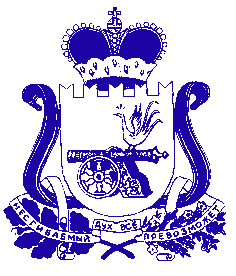 СОВЕТ ДЕПУТАТОВ ЛЕХМИНСКОГО СЕЛЬСКОГО ПОСЕЛЕНИЯХОЛМ-ЖИРКОВСКОГО РАЙОНА СМОЛЕНСКОЙ ОБЛАСТИ._______________________________________________________________________Р Е Ш Е Н ИЕ от 21.07 2020 года   № 24О прекращении полномочий Главы муниципального образования Лехминского сельского поселения Холм-Жирковского района Смоленской областиВ соответствии с абзацем 2 части 6 статьи 36 Федерального закона                  от 6 октября 2003 года № 131-ФЗ «Об общих принципах организации местного самоуправления в Российской Федерации»,  Уставом муниципального образования Лехминского сельского поселения Холм-Жирковского района Смоленской области, Совет депутатов Лехминского сельского поселения Холм-Жирковского района Смоленской областиРЕШИЛ:1. Прекратить полномочия Главы муниципального образования Лехминского сельского поселения Холм-Жирковского района Смоленской области Мишко Жанны Васильевны в связи с отставкой по собственному желанию 21 июля                  2020 года.2. Произвести соответствующие платы в соответствии с законодательством Российской Федерации.3. Настоящее решение вступает в силу со дня подписания.4. Настоящее решение вступает в силу со дня принятия и подлежит официальному опубликованию в средстве массовой информации Лехминского сельского поселения Холм-Жирковского района Смоленской области «Лехминский Вестник».Заместитель Главы муниципального образованияЛехминского сельского поселенияХолм-Жирковского районаСмоленской области                                                                                Л.В. Полякова                                                                СОВЕТ ДЕПУТАТОВ ЛЕХМИНСКОГО СЕЛЬСКОГО ПОСЕЛЕНИЯ ХОЛМ-ЖИРКОВСКОГО РАЙОНА СМОЛЕНСКОЙ ОБЛАСТИР Е Ш Е Н И Еот 21.07. 2020 года   № 25Об исполнении полномочий Главы муниципального образования Лехминского сельского поселения Холм-Жирковского района Смоленской областиСовет депутатов Лехминского сельского поселения Холм-Жирковского района Смоленской областиРЕШИЛ:1. Возложить исполнение полномочий Главы муниципального образования Лехминского сельского поселения Холм-Жирковского района Смоленской области на Борисову Нину Викторовну менеджера  Администрации Лехминского сельского поселения Холм-Жирковского района Смоленской области с 22 июля 2020 года.2. Установить менеджеру  Администрации Лехминского сельского поселения Холм-Жирковского района Смоленской области Борисовой Нине Викторовне за замещение (исполнение полномочий) в размере 22 184,00 (двадцать две тысячи сто восемьдесят четыре) рубля ежемесячно за фактически отработанное время – без освобождения от работы, определенной трудовым договором.3. Настоящее решение вступает в силу со дня принятия и подлежит официальному опубликованию в средстве массовой информации Лехминского сельского поселения Холм-Жирковского района Смоленской области «Лехминский Вестник».Заместитель Главы муниципального образованияЛехминского сельского поселенияХолм-Жирковского районаСмоленской области                                                                                                               Л.В. Полякова                                                                   СОВЕТ ДЕПУТАТОВ ЛЕХМИНСКОГО СЕЛЬСКОГО ПОСЕЛЕНИЯ ХОЛМ-ЖИРКОВСКОГО РАЙОНА СМОЛЕНСКОЙ ОБЛАСТИР Е Ш Е Н И Еот 24.07.2020 года   № 26Об исполнении полномочий Главы муниципального образования Лехминского сельского поселения Холм-Жирковского района Смоленской областиВ соответствии со статьей 30 Устава Лехминского сельского поселения Холм-Жирковского района Смоленской области, Совет депутатов Лехминского сельского поселения Холм-Жирковского района Смоленской областиРЕШИЛ:1. Возложить исполнение полномочий Главы муниципального образования Лехминского сельского поселения Холм-Жирковского района Смоленской области в части исполнения полномочий председателя Совета депутатов Лехминского сельского поселения Холм-Жирковского района Смоленской области на Полякову Людмилу Владимировну, заместителя Главы муниципального образования Лехминского сельского поселения Холм-Жирковского района Смоленской области.2. Настоящее решение вступает в силу со дня подписания.Заместитель Главы муниципального образованияЛехминского сельского поселенияХолм-Жирковского районаСмоленской области                                                                                Л.В. Полякова                                                                   СОВЕТ ДЕПУТАТОВ ЛЕХМИНСКОГО СЕЛЬСКОГО  ПОСЕЛЕНИЯ ХОЛМ-ЖИРКОВСКОГО РАЙОНА СМОЛЕНСКОЙ ОБЛАСТИРЕШЕНИЕот 24.07.2020  № 28О направлении средств на комплекс работпо организации и выполнению мероприятийпо уличному освещению деревни Ленино	Рассмотрев ходатайство жителей деревни Ленино Лехминского сельского поселения Холм-Жирковского района Смоленской области об организации в данном населенном пункте уличного освещения,   руководствуясь статьей 14 Федерального закона от 06.10.2003 № 131-ФЗ «Об общих принципах организации местного самоуправления в Российской Федерации, статьей 8 Устава Лехминского сельского поселения Холм-Жирковского района Смоленской области Совет депутатов Лехминского сельского поселения Холм-Жирковского района Смоленской областиР Е Ш И Л: Организовать в деревне Ленино Лехминского сельского поселения Холм-Жирковского района Смоленской области комплекс мероприятий по электроснабжению улиц (уличное освещение). Направить на эти цели из бюджета муниципального образования Лехминского сельского поселения Холм-Жирковского района Смоленской области 24 250 (двадцать четыре тысячи двести пятьдесят) рублей 00 копеек согласно прейскуранту цен подрядной организации (Филиал ПАО «МРСК Центра» - «Смоленскэнерго»), которая будет осуществлять технологическое присоединение: уличное освещение по адресу фактического местонахождения: д. Ленино.  Заместитель Главы муниципального    образования Лехминского сельскогопоселения Холм-Жирковского района Смоленской области                                                                                                         Л.В. Полякова  СОВЕТ ДЕПУТАТОВ ЛЕХМИНСКОГО СЕЛЬСКОГО ПОСЕЛЕНИЯ ХОЛМ-ЖИРКОВСКОГО РАЙОНА СМОЛЕНСКОЙ ОБЛАСТИРЕШЕНИЕот 24.07.2020  № 29О направлении средств на комплекс работпо организации и выполнению мероприятийпо уличному освещению деревни Шмарово	Рассмотрев ходатайство жителей деревни Шмарово Лехминского сельского поселения Холм-Жирковского района Смоленской области об организации в данном населенном пункте уличного освещения,   руководствуясь статьей 14 Федерального закона от 06.10.2003 № 131-ФЗ «Об общих принципах организации местного самоуправления в Российской Федерации, статьей 8 Устава Лехминского сельского поселения Холм-Жирковского района Смоленской области Совет депутатов Лехминского сельского поселения Холм-Жирковского района Смоленской областиР Е Ш И Л: Организовать в деревне Шмарово Лехминского сельского поселения Холм-Жирковского района Смоленской области комплекс мероприятий по электроснабжению улиц (уличное освещение). Направить на эти цели из бюджета муниципального образования Лехминского сельского поселения Холм-Жирковского района Смоленской области 24 250 (двадцать четыре тысячи двести пятьдесят) рублей 00 копеек согласно прейскуранту цен подрядной организации (Филиал ПАО «МРСК Центра» - «Смоленскэнерго»), которая будет осуществлять технологическое присоединение: уличное освещение по адресу фактического местонахождения: д. Шмарово.  Заместитель Главы муниципального    образования Лехминского сельскогопоселения Холм-Жирковского района Смоленской области                                                             Л.В. Полякова  СОВЕТ ДЕПУТАТОВЛЕХМИНСКОГО СЕЛЬСКОГО ПОСЕЛЕНИЯ ХОЛМ-ЖИРКОВСКОГО РАЙОНА СМОЛЕНСКОЙ ОБЛАСТИР Е Ш Е Н И Еот 24.07.2020    № 30Об утверждении наименования улиц и нумерации домов в населенных пунктахд. Белоусово,д. Битягово, д.Герасимово, д.Глушковод.Кучино, д. Крекшино,д. Леоново, д.Малышево, д.Митюково, д.Нестеровка , д.Облецы, д.Петрово, д.Селиваново, д. Шелухино, д. ШмаровоЛехминского сельского поселения Холм – Жирковского районаСмоленской областиРассмотрев предложение администрации Лехминского сельского поселения Холм – Жирковского района Смоленской области о наименовании улиц и нумерации домов в деревнях д. Белоусово,д. Битягово, д.Герасимово, д.Глушково, д.Кучино, д. Крекшино,д. Леоново, д.Малышево, д.Митюково, д.Нестеровка , д.Облецы, д.Петрово, д.Селиваново, д. Шелухино, д. Шмарово Лехминского сельского поселения и в соответствии с п.2 ст.14 областного закона «Об административно- территориальном устройстве Смоленской области», ст.22 Устава Лехминского сельского поселения Холм-Жирковского района Смоленской области Совет депутатов Лехминского сельского поселения Холм-Жирковского района Смоленской области              РЕШИЛ:       1. Присвоить домам в населенных пунктах д. Белоусово,д. Битягово, д.Герасимово, д.Глушково, д.Кучино, д. Крекшино,д. Леоново, д.Малышево, д.Митюково, д.Нестеровка  д.Облецы, д.Петрово, д.Селиваново, д. Шелухино, д. Шмарово следующее наименование улиц и  нумерацию домов согласно приложения.       2. Утвердить наименование улиц и  нумерацию домов согласно приложения.       3. Признать утратившим силу решение Совета депутатов Нахимовского сельского поселения Холм-Жирковского района Смоленской области от 25.12.2013 № 37 «О присвоении нумерации домов  д. Белоусово,д. Битягово, д.Герасимово, д.Глушково, д.Кучино, д. Крекшино,д. Леоново, д.Малышево, д.Митюково, д.Нестеровка , д.Облецы, д.Петрово, д.Селиваново, д. Шелухино, д. Шмарово».Заместитель Главы муниципального образованияЛехминского сельского поселенияХолм – Жирковского района Смоленской области                                                                                                          Л.В. Полякова                                                           Приложение                                                                       к решению Совета депутатовЛехминского сельского поселения                                                                     Холм – Жирковского района                                                                    Смоленской области                                                                         от 24.07.2020   №30НАИМЕНОВАНИЕ УЛИЦ И НУМЕРАЦИЯ ДОМОВ                                                                 д.Белоусово, ул. Березоваяд.д.Битягово, ул. Садоваяд. Герасимово, ул. Заречнаяд.Глушково, ул. Луговаяд.Крекшино, ул. Кустоваяд.Кучино, ул. Береговаяд.Леоново, Тенистаяд.Малышево, ул. Полеваяд.Митюково, ул. Леснаяд.Нестеровка, ул. Солнечнаяд.Облецы, ул. Придорожнаяд.Петрово, ул. Зеленаяд.Селиваново, ул. Моховаяд.Шелухино ул. Речнаяд.Шмарово, ул.ОвражнаяСОВЕТ ДЕПУТАТОВ ЛЕХМИНСКОГО СЕЛЬСКОГО ПОСЕЛЕНИЯХОЛМ-ЖИРКОВСКОГО РАЙОНА СМОЛЕНСКОЙ ОБЛАСТИР Е Ш Е Н И Е от 24.07.2020г.                    № 31Об исполнение бюджета муниципального образования Лехминского сельского поселения Холм-Жирковского района Смоленской области за  1 полугодие 2020 годаРассмотрев отчет муниципального образования Лехминского сельского поселения Холм-Жирковского района Смоленской области за  1 полугодие 2020 года, решения постоянной комиссии по бюджету, финансовой и налоговой политики, по вопросам муниципального имущества, Совет депутатов Лехминского сельского поселения Холм-Жирковского района Смоленской областиРЕШИЛ:Заместитель Главы муниципального образованияЛехминского сельского поселенияХолм-Жирковского района Смоленской области                                                                                                   Л.В. ПоляковаИ.п. Главы муниципального образованияЛехминского сельского поселенияХолм-Жирковского района Смоленской области                                                                                                                           Н.В.БорисоваПОЯСНИТЕЛЬНАЯ ЗАПИСКАк отчету об исполнении бюджетаРаздел 3 «Анализ отчета об исполнении бюджета субъектом бюджетной отчетности»ДОХОДЫИсполнение бюджета по доходам на 01.07.2020 года характеризуются следующими показателями:Всего на 2020 год доходов запланировано 19 168,9 тыс. рублей, фактически исполнено  3 285,6 тыс. рублей или 17,1 %. В отчетном периоде исполнение бюджета по налоговым и неналоговым доходам выполнено на 41,8 % (план 3 194,6 факт 1 334,4 или недополучено доходов 1 860,2 тыс. рублей).Доходы от уплаты акцизов на дизельное топливо, подлежащие распределению между бюджетами субъектов Российской Федерации и местными бюджетами с учетом установленных дифференцированных нормативов отчислений в местные бюджеты выполнен на 59,2 % при  плане 700,2 тыс. руб., фактическое исполнение составило 414,8 тыс. руб.Доходы от уплаты акцизов на моторные масла для дизельных и (или) карбюраторных (инжекторных) двигателей, подлежащие распределению между бюджетами субъектов Российской Федерации и местными бюджетами с учетом установленных дифференцированных нормативов отчислений в местные бюджеты выполнен на 58,7 % при  плане 4,6 тыс. руб., фактическое исполнение составило 2,7 тыс. руб. Доходы от уплаты акцизов на автомобильный бензин, подлежащие распределению между бюджетами субъектов Российской Федерации и местными бюджетами с учетом установленных дифференцированных нормативов отчислений в местные бюджеты выполнен на 39,8 % при  плане 1 357,9 тыс. руб., фактическое исполнение составило  540,5тыс. руб.Доходы от уплаты акцизов на прямогонный бензин, подлежащие распределению между бюджетами субъектов Российской Федерации и местными бюджетами с учетом установленных дифференцированных нормативов отчислений в местные бюджеты выполнен на 63,3 % при  плане – 130,3 тыс. руб., фактическое исполнение составило  -82,5 тыс. руб.Налог на доходы физических лиц в текущем периоде запланировано 828,0 тыс. рублей, фактически исполнено 419,2 тыс. рублей или 50,6 %.Налог на имущество физических лиц в текущем периоде запланировано 117,2 тыс. рублей, фактически исполнено 2,8 тыс. рублей или 2,4 %.Земельный налог с организаций в текущем периоде запланирован 17,8 тыс. рублей, фактически исполнено 7,2 тыс. рублей или 40,4 %.Земельный налог с физических лиц в текущем периоде запланирован 292,2 тыс. рублей, фактически исполнено 23,1 тыс. рублей или 8,2 %. Доходы от реализации имущества, находящегося в собственности сельских поселений в текущем периоде запланирован 7,0 тыс. рублей, фактически исполнено 7,0 тыс. рублей или 100,0 %. Уровень плановых налоговых и неналоговых доходов в общем объеме доходов составил – 62,6 %, доля привлеченных средств, в виде безвозмездных поступлений составила – 37,4 %.Безвозмездные поступления запланированы в 2020 году в объеме 15 974,3 тыс. рублей, фактически поступило 1 950,9 тыс. рублей или 12,2 %.Поступили:- дотации на выравнивание уровня бюджетной обеспеченности бюджета района в размере 1 875,3 тыс. рублей;- субвенции в размере 18,2 тыс. рублей;- прочие межбюджетные трансферты, передаваемые бюджетам сельских поселений в размере 57,4 тыс. рублей;РАСХОДЫРасходы бюджета на 2020 год определены в сумме 19 168,9 тыс. рублей фактически исполнено в 2 506,8 тыс. рублей, или на 13,1 % к годовому плану. Раздел 2.1. "Общегосударственные вопросы" По подразделу 0102 «Функционирование высшего должностного лица органа местного самоуправления» на 01.07.2020 года предусмотрены ассигнования в размере 590,2 тыс. рублей, фактические расходы составили 251,6 тыс. рублей или 42,6 %.По подразделу 0104 «Функционирование местных администраций» на 01.07.2020 года предусмотрены ассигнования в размере 3 915,8 тыс. рублей, фактические расходы составили 1 648,9 тыс. рублей или 42,1 %.По подразделу 0106 «Обеспечение деятельности финансовых органов» на 01.07.2020 года предусмотрены ассигнования в размере 27,3 тыс. рублей, фактические расходы составили 23,3 тыс. рублей или 85,3 %. По подразделу 0111 «Резервные средства» на 01.07.2020 года предусмотрены ассигнования в размере 30,0 тыс. рублей, фактические расходы составили 0,0 тыс. рублей или 0,0 %.Раздел 2.2. «Национальная оборона» По подразделу 0203 «Национальная оборона» на 01.07.2020 года предусмотрены ассигнования в размере 70,8 тыс. рублей, фактические расходы составили 18,2 тыс. рублей или 25,7%.Раздел 2.3. «Национальная экономика» По подразделу 0409 «Дорожное хозяйство» (дорожные фонды) на 01.07.2020 года предусмотрены ассигнования в размере 1 932,4 тыс. рублей, фактические расходы составили 360,1 тыс. рублей или 18,6 %.                                             Раздел 2.4. «Жилищно-коммунальное хозяйство»По подразделу 0502 «Коммунальное хозяйство» на 01.07.2020 года предусмотрены ассигнования в размере 12 398,3 тыс. рублей, фактические расходы составили 96,0 тыс. рублей или 0,8%.По подразделу 0503 «Жилищно-коммунальное хозяйство» на 01.07.2020 года предусмотрены ассигнования в размере 72,4 тыс. рублей, фактические расходы составили 27,6 тыс. рублей или 38,1%.Раздел 2.8. «Социальная политика» По разделу «Социальная политика» на 01.07.2020 года предусмотрены ассигнования в размере 131,6 тыс. рублей, расходы составили 81,2 тыс. рублей или 61,7 %.По подразделу 1001 «Пенсионное обеспечение» на 01.07.2020 года предусмотрены ассигнования в размере 131,6 тыс. рублей, для выплаты компенсации при увольнении и выходе на пенсию с муниципальной должности, фактические расходы составили 81,2 тыс. рублей или 61,7 %.ДЕФИЦИТДефицит бюджета утвержден на 2020 год в размере 0,0 тыс. рублей, фактически сложился профицит в сумме 778,8 тыс. рублей. Фактический остаток средств на расчетном счете на 01.01.2020 года – 327,8 тыс. рублей. В том числе:- дорожные средства 327,8 тыс. рублей;В результате объединения поселений на расчетный счет поступили денежные средства в сумме 1 526,3 тыс. рублей. В том числе:- дорожные средства 1 526,3 тыс. рублей;На 01.07.2020 года получено доходов (от налоговых, неналоговых и безвозмездных поступлений) в сумме 3 285,6 тыс. рублей. Израсходовано 2 506,9 тыс. рублей, таким образом, остаток на расчетном счете на 01.07.2020 года равен 2 632,8 тыс. рублей, в том числе дорожные средства в сумме 2 563 554,49 руб.  Контрольная сумма: (3 285,6+ 327,8 + 1 526,3 – 2 506,8) = 2 632,9 тыс. рублей. Раздел 5. « Прочие вопросы деятельности субъектов бюджетной отчетности»Обновление компьютерной техники проводится ежегодно, однако этого недостаточно. Так имеется в наличии устаревшая техника, не поддерживающая форматы и требуемые мощности для установки современных программ. Эксплуатировать на должном уровне программные продукты «Смарт – Бюджет», «Астрал-отчет», ППО по госзаказу невозможно, по причине неустойчивой связи, имеются трудности с выходом в Интернет, подключения по каналам коммутируемой связи. Сохранность основных средств обеспечивается.И.п. Главы муниципального образованияЛехминского сельского поселения   Холм-Жирковского районаСмоленской области                                                                                                           Борисова Н.В.Главный специалист                                                                                                           Данилкович С.И.СОВЕТ ДЕПУТАТОВ ЛЕХМИНСКОГО СЕЛЬСКОГО ПОСЕЛЕНИЯХОЛМ-ЖИРКОВСКОГО РАЙОНА СМОЛЕНСКОЙ ОБЛАСТИР Е Ш Е Н И Еот  24.07.2020г      № 32Об установлении предельных максимальных размеров предоставления земельных участков в собственность граждан для ведения личного подсобного хозяйства и индивидуального жилищного строительства на территории Лехминского сельского поселения Холм-Жирковского района  Смоленской области В соответствии со статьей 33 Земельного кодекса Российской Федерации, ст. 30 Градостроительного кодекса Российской Федерации, Федеральным законом от 06.10.2003 N 131-ФЗ "Об общих принципах организации местного самоуправления в Российской Федерации", Правилами землепользования и застройки Лехминского сельского поселения Холм-Жирковского района Смоленской области, утвержденными решением Совета депутатов Лехминского сельского поселения Холм-Жирковского района Смоленской области от 27.03.2013 № 13, Уставом Лехминского сельского поселения Холм-Жирковского района Смоленской области, Совет депутатов Лехминского сельского поселения Холм-Жирковского района Смоленской области         Р Е Ш И Л :1. Утвердить предельные максимальные размеры предоставляемых гражданам в собственность из находящихся в государственной или муниципальной собственности земель для ведения личного подсобного хозяйства и индивидуального жилищного строительства:для ведения личного подсобного хозяйства – 0,5 га;для индивидуального жилищного строительства – .  2.Настоящее решение вступает в силу со дня принятия и подлежит официальному опубликованию в средстве массовой информации Лехминского сельского поселения Холм-Жирковского района Смоленской области «Лехминский Вестник». и на информационном стенде Администрации Лехминского сельского поселения Холм-Жирковского района Смоленской области.Заместитель Главы муниципального образованияЛехминского сельского поселенияХолм-Жирковского районаСмоленской области                                                                                                   Л.В. Полякова	   №Ф.И.О.Адрес (место жительства)Мажорова Раиса Владимировнад.Белоусово,ул. Березовая, д.1Григорьев Анатолий Даниловичд.Белоусово,  ул. Березовая, д.2Граждян Нина Федосеевна д.Белоусово,ул. Березовая, д.3Ежученкова Ольга Алексеевнад.Белоусово, ул. Березовая,  д.4Лилишенцев Юрий Александровичд.Белоусово,  ул. Березовая, д.5Титов Василий Егоровичд.Белоусово,  ул. Березовая, д.6Антонов Сергей Васильевичд.Белоусово, ул. Березовая,  д.8Костов Владимир д.Белоусово, ул. Березовая, д.10Колосова Галинад.Белоусово, ул. Березовая, д.12Мажоров Николай Петровичд.Белоусово, ул. Березовая, д.14   №Ф.И.О.Адрес (место жительства)Исупова Зинаида Васильевнад.Битягово, ул. Садовая,д.1Языненкова Наталья Ивановнад.Битягово,   ул. Садовая,д.2Павлова Анна Павловнад.Битягово,  ул. Садовая,д.3Баранов Алексей Вячеславовичд.Битягово,  ул. Садовая,д.4Бочкарев Виктор Юрьевичд.Битягово,  ул. Садовая,д.5№Ф.И.О.Адрес (место жительства)Норотова Ольга Алексеевнад.Герасимово, ул. Заречная, д.1Лебедев Борис Николаевичд.Герасимово,  ул. Заречная, д.2Норотов Владимир Анатольевичд.Герасимово,  ул. Заречная, д.3Потапов Анатолий Михайловичд.Герасимово, ул. Заречная,  д.4Русаков Юрий Валентиновичд.Герасимово,  ул. Заречная, д.5Григорьева Зоя Валентиновнад.Герасимово, ул. Заречная, д.6Зайцева Елена Николаевнад.Герасимово, ул. Заречная, д.7   №Ф.И.О.Адрес (место жительства)Дмитровская Людмила Николаевнад.Глушково, ул. Луговая, д.1Раку Андрей Георгиевичд.Глушково, ул. Луговая,  д.2 кв.1Зуева Любовь Алексеевнад.Глушково,  ул. Луговая, д.2 кв.2Клубд.Глушково ул. Луговая,  д.3Тюренкова Ульяна Степановнад.Глушково ул. Луговая,  д.4Харькова Наталья Александровнад.Глушково  ул. Луговая, д.5Михайлова Мария Тихоновнад.Глушково  ул. Луговая, д.6Травушкин Петр Ивановичд.Глушково  ул. Луговая, д.7 кв.1Цветков Петр Ивановичд.Глушково ул. Луговая,  д.7 кв.2Александров Александр Петровичд.Глушково  ул. Луговая, д.8 кв.1Демченкова Зинаида Семеновнад.Глушково  ул. Луговая, д.8 кв.2Зуев Николай Ивановичд.Глушково  ул. Луговая, д.9 кв.1Буров Александр Алексеевичд.Глушково  ул. Луговая, д.9 кв.2Самохин Александр Васильевичд.Глушково ул. Луговая,  д.10Урусова Зинаида Петровнад.Глушково ул. Луговая,  11Машков Юрий Александрович д.Глушково  ул. Луговая, д.12Приколотина Елена Осиповнад.Глушково  ул. Луговая, д.13Шерешперов Игорь Васильевичд.Глушково  ул. Луговая, д.14Фадеева Анастасия Михайловнад.Глушково ул. Луговая,  д.15Травушкина Галина Дмитриевнад.Глушково  ул. Луговая, д.16   №Ф.И.О.Адрес (место жительства)Каханова Анна Сергеевнад.Крекшино, ул. Кустовая, д.1б/хд.Крекшино,  ул. Кустовая, д.2   №Ф.И.О.Адрес (место жительства)Черкасов Виталий Федоровичд.Кучино, ул Береговая, д.1Суденкова Валентина Григорьевнад.Кучино,  ул Береговая, д.2Баринов Виктор Петровичд.Кучино, д ул Береговая,.3Кузьменкова Галина Анатольевнад.Кучино,  ул Береговая, д.4Микульчик Нина Михайловнад.Кучино,  ул Береговая, д.5Баранов Александр Ивановичд.Кучино,  ул Береговая, д.7Богочев Олег Александровичд.Кучино,  ул Береговая, д.9Марченкова Мария Ивановнад.Кучино,  ул Береговая, д.11   №Ф.И.О.Адрес (место жительства)1.Петрова Антонина Григорьевнад.Леоново, ул. Тенистая, д.1Голованов Николай Иванович д.Леоново,  ул. Тенистая, д.2Крылов Сергей Евгеньевичд.Леоново,  ул. Тенистая, д.3Акимова Анастасия Ивановнад.Леоново,  ул. Тенистая, д.4Горелова Зинаида Ивановнад.Леоново,  ул. Тенистая, д.5Васильева Екатерина Константиновнад.Леоново,  ул. Тенистая, д.6Горелова Зинаида Ивановнад.Леоново,  ул. Тенистая, д.7   №Ф.И.О.Адрес (место жительства)Бельская Антонина Васильевнад.Малышево, ул. Полевая, д.1Петрова Тамара Николаевнад.Малышево,  ул. Полевая, д.2Александров Михаил Петровичд.Малышево,  ул. Полевая, д.3Елисейкина Татьяна Ивановнад.Малышево,  ул. Полевая, д.4Григорьева Екатерина Федоровнад.Малышево,  ул. Полевая, д.5Гренова Мария Федоровнад.Малышево,  ул. Полевая, д.6Григорьев Виктор Ивановичд.Малышево,  ул. Полевая, д.7Гренова Мария Федоровнад.Малышево,  ул. Полевая, д.8Студенцов Анатолий Михайловичд.Малышево,  ул. Полевая, д.9Журавлева Анна Петровнад.Малышево,  ул. Полевая, д.10   №Ф.И.О.Адрес (место жительства)Гераськина Зинаида Ильинична д.Митюково, ул. Лесная, д.1   №Ф.И.О.Адрес (место жительства)Аксенинков Николай Ивановичд.Нестеровка, ул. Солнечная, д.1Гвоздев Анатолий Николаевичд.Нестеровка,  Солнечная, д.2Джу ЛиДжунд.Нестеровка, Солнечная,  д.3Теплов Василий Михайлович д.Нестеровка,  Солнечная, д.4Прокопова Серофима Герасимовнад.Нестеровка,  Солнечная, д.5Гузок Александр Юрьевичд.Нестеровка,  Солнечная, д.6Прокопов Юрий Павловичд.Нестеровка,  Солнечная, д.7Огородников Сергей Анатольевичд.Нестеровка,  Солнечная, д.8Мишуто Алексей Владимировичд.Нестеровка,  Солнечная, д.9   №Ф.И.О.Адрес (место жительства)Богомолов Александр Павловичд.Облецы, ул. Придорожная, д.1   №Ф.И.О.Адрес (место жительства)Маруева Нина Александровнад.Петрово, ул. Зеленая, д.1Лебедев Игорь Евгеньевичд.Петрово,  ул. Зеленая, д.2Муравьев Николай Михайловичд.Петрово, ул. Зеленая,  д.3 кв.1Смирнов Михаил Ивановичд.Петрово,  ул. Зеленая, д.4   №Ф.И.О.Адрес (место жительства)Аджамский Илья Ивановичд.Селиваново, ул. Моховая, д.1   №Ф.И.О.Адрес (место жительства)Черемишина Людмила Леонидовнад.Шелухино, ул. Речная, д.1Горчакова Татьяна Ивановнад.Шелухино, ул. Речная,  д.2Петрова Дарья Яковлевнад.Шелухино,  ул. Речная, д.3Медведева Анастасия Ивановнад.Шелухино, ул. Речная,  д.4Иванова Наталья Васильевнад.Шелухино,  ул. Речная, д.5Яковенко Олег Кузьмичд.Шелухино, ул. Речная,  д.7Петряков Павел Викторовичд.Шелухино, ул. Речная,  д.9   №Ф.И.О.Адрес (место жительства)Иванова Лидия Ивановнад.Шмарово,ул. Овражная, д.1Кабанова Наталья Сергеевнад.Шмарово,  ул. Овражная, д.2Кабанова Мария Ивановнад.Шмарово,  ул. Овражная, д.3Слонкина Нина Михайловнад.Шмарово,   ул. Овражная, д.51. Отчет об исполнении бюджета муниципального образования Лехминского сельского поселения Холм-Жирковского района Смоленской области за 1 полугодие 2020 года  по доходам  в сумме 3 285,6 тыс. рублей (17,1 % к годовому назначению) и по расходам в сумме 2 506,8 тыс. руб. (13,1 % к годовому плану) принять к сведению. С превышением доходов над расходами (профицит в сумме 778,8 тыс. руб.).Отчет о расходовании средств резервного фонда Администрации муниципального образования Лехминского сельского поселения Холм-Жирковского района смоленской областиПри первоначальном годовом плане в размере 0,0 тыс. руб., уточненный план  составляет 0,0 тыс. рублей.
Израсходовано за 1 полугодие 2020г. – 0,0 тыс. руб., что составляет  0,0 %.  Отчет о расходовании средств резервного фонда Администрации муниципального образования Лехминского сельского поселения Холм-Жирковского района смоленской областиПри первоначальном годовом плане в размере 0,0 тыс. руб., уточненный план  составляет 0,0 тыс. рублей.
Израсходовано за 1 полугодие 2020г. – 0,0 тыс. руб., что составляет  0,0 %.  Отчет о расходовании средств резервного фонда Администрации муниципального образования Лехминского сельского поселения Холм-Жирковского района смоленской областиПри первоначальном годовом плане в размере 0,0 тыс. руб., уточненный план  составляет 0,0 тыс. рублей.
Израсходовано за 1 полугодие 2020г. – 0,0 тыс. руб., что составляет  0,0 %.  Отчет о расходовании средств резервного фонда Администрации муниципального образования Лехминского сельского поселения Холм-Жирковского района смоленской областиПри первоначальном годовом плане в размере 0,0 тыс. руб., уточненный план  составляет 0,0 тыс. рублей.
Израсходовано за 1 полугодие 2020г. – 0,0 тыс. руб., что составляет  0,0 %.  Отчет о расходовании средств резервного фонда Администрации муниципального образования Лехминского сельского поселения Холм-Жирковского района смоленской областиПри первоначальном годовом плане в размере 0,0 тыс. руб., уточненный план  составляет 0,0 тыс. рублей.
Израсходовано за 1 полугодие 2020г. – 0,0 тыс. руб., что составляет  0,0 %.  Отчет о расходовании средств резервного фонда Администрации муниципального образования Лехминского сельского поселения Холм-Жирковского района смоленской областиПри первоначальном годовом плане в размере 0,0 тыс. руб., уточненный план  составляет 0,0 тыс. рублей.
Израсходовано за 1 полугодие 2020г. – 0,0 тыс. руб., что составляет  0,0 %.  Отчет о расходовании средств резервного фонда Администрации муниципального образования Лехминского сельского поселения Холм-Жирковского района смоленской областиПри первоначальном годовом плане в размере 0,0 тыс. руб., уточненный план  составляет 0,0 тыс. рублей.
Израсходовано за 1 полугодие 2020г. – 0,0 тыс. руб., что составляет  0,0 %.  Отчет о расходовании средств резервного фонда Администрации муниципального образования Лехминского сельского поселения Холм-Жирковского района смоленской областиПри первоначальном годовом плане в размере 0,0 тыс. руб., уточненный план  составляет 0,0 тыс. рублей.
Израсходовано за 1 полугодие 2020г. – 0,0 тыс. руб., что составляет  0,0 %.  Отчет о расходовании средств резервного фонда Администрации муниципального образования Лехминского сельского поселения Холм-Жирковского района смоленской областиПри первоначальном годовом плане в размере 0,0 тыс. руб., уточненный план  составляет 0,0 тыс. рублей.
Израсходовано за 1 полугодие 2020г. – 0,0 тыс. руб., что составляет  0,0 %.  №, дата распоряжения, постановления№, дата распоряжения, постановленияНаименованиеНаименованиеНаименованиеНаименованиеСуммаСуммаСуммаИтого:Итого:КОДЫФорма по ОКУД0503160на 1 июля 2020 годаДата01.07.2020по ОКПО79916136Наименование финансового органаАдминистрация Лехминского сельского поселения Холм-Жирковского района Смоленской области Глава по БК914Наименование бюджета по ОКТМО66654430Периодичность: годовая                             Периодичность: годовая                             Единица измерения: руб.                                 Единица измерения: руб.                                 по ОКЕИ383   Газета«Лехминский вестник» № 9 (29)  от 24.07.2020 года. Тираж 5 экз. (14-и страницах)Распространяется бесплатно.Учредители:Совет депутатов Лехминского сельского поселения Холм-Жирковского района Смоленской области,Администрация Лехминского сельского поселения Холм-Жирковского района Смоленской областиНаш адрес:215653 Смоленская область, Холм-Жирковский район, д. Лехмино, пер. Центральный, дом 2.Эл.адрес: molehmino@yandex.ruТелефон/ факс: 8(48139) 2-42-41Номер подготовили: Л.А. Федотова; С.И. Данилкович.Номер подготовили: Л.А. Федотова; С.И. Данилкович.Номер подготовили: Л.А. Федотова; С.И. Данилкович.